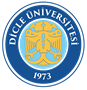 DİCLE ÜNİVERSİTESİKiralama İhalesi İş Akış ŞemasıDoküman Kodu:İMD-İA-78DİCLE ÜNİVERSİTESİKiralama İhalesi İş Akış ŞemasıYürürlük Tarihi: 13.10.2022DİCLE ÜNİVERSİTESİKiralama İhalesi İş Akış ŞemasıRevizyon Tarihi/No: 00